DOS ANGLES I UN COSTAT (A’- B’- c)Per calcular el tercer angle que falta, sumem els dos angles que tenim i ho restem a 180º. (C’)Per calcular un costat apliquem el Teorema del Sinus. (a)L’últim costat apliquem el Teorema del Cosinus. (b)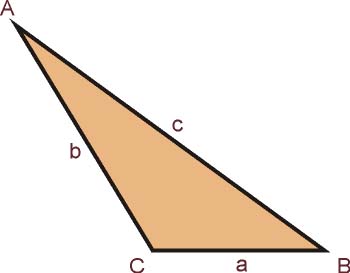 Teorema del SinusTeorema del Cosinus